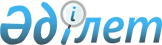 Ұлытау облысында объектілерді салу шеңберінде жұмыстар және көрсетілетін қызметтер сатып алынатын тұлғаларды айқындау туралыҚазақстан Республикасы Үкіметінің 2022 жылғы 26 желтоқсандағы № 1063 қаулысы
      "Мемлекеттік сатып алу туралы" Қазақстан Республикасының Заңы 39-бабы 3-тармағының 56) тармақшасына сәйкес Қазақстан Республикасының Үкіметі ҚАУЛЫ ЕТЕДІ:
      1. Осы қаулыға қосымшаға сәйкес Ұлытау облысында объектілерді салу шеңберінде жұмыстар және көрсетілетін қызметтер сатып алынатын тұлғалар айқындалсын.
      2. Осы қаулы қол қойылған күнінен бастап қолданысқа енгізіледі. Ұлытау облысында объектілерді салу шеңберінде жұмыстар және көрсетілетін қызметтер сатып алынатын тұлғалар
					© 2012. Қазақстан Республикасы Әділет министрлігінің «Қазақстан Республикасының Заңнама және құқықтық ақпарат институты» ШЖҚ РМК
				
      Қазақстан РеспубликасыныңПремьер-Министрі

Ә. Смайылов
Қазақстан Республикасы
Үкіметінің
2022 жылғы 26 желтоқсандағы
№ 1063 қаулысына
қосымша
Р/с№
Объектінің атауы
Көрсетілетін қызметтің/жұмыстың атауы
Жеткізушінің атауы
БСН
1.
Жезқазған қаласында көп қабатты 6 тұрғын үй салу
құрылыс-монтаждау жұмыстары
"Самға" ЖШС
070440005824
2.
Жезқазған қаласында көп қабатты 5 тұрғын үй салу
құрылыс-монтаждау жұмыстары
"Астана Премиум Строй" ЖШС
180240000983
3.
Жезқазған қаласында әкімшілік ғимарат салу
құрылыс-монтаждау жұмыстары
"Қаршыға-97" ЖШС
070540012474
4.
Жезқазған қаласындағы Абай атындағы дарынды балалардың мамандандырылған мектеп-интернатына 200 орындық жатақхана салу
құрылыс-монтаждау жұмыстары
"Қаршыға-97" ЖШС
070540012474